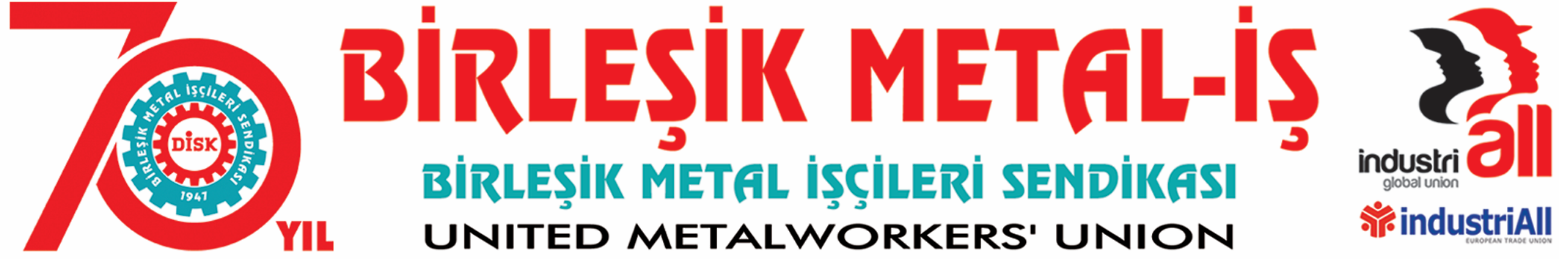 BASIN BÜLTENİ
18.10.2017Türkiye’de İnsan Hayatı Ucuz İşçilerin Hayatı Daha Da UcuzŞırnak’taki Göçükte Ölü Sayısı 7 İşçiye Çıktı.17 Ekim Salı günü Şırnak’ta Enerji Bakanlığı’nın açıklamasına göre 2013 yılında faaliyeti durdurulma kararı verilmiş bir maden ocağında meydana gelen göçük sonucu 7 işçi yaşamını yitirmiştir; ağır yaralı işçiler de hastanede tedavi görmektedirler.Ölenlere rahmet, yakınlarına başsağlığı, yaralılara da acil şifalar diliyoruz.Ancak bu cinayetin faillerine, bu cinayete göz göre göre müdahale etmeyenlere de “Artık yeter!” diyoruz.Cinayet olmaktan öte katliama dönüşen ve neredeyse taammüden denecek düzeyde gerçekleşen bu ölümlere “Kim, ne zaman ve nasıl? Dur!” diyecek bilmek istiyoruz.Sorumluların da aynı bizler gibi olayları seyreder konumunda takip edip başsağlığı dileklerinden ve taziyelerinden bıktık usandık.Bu ölümler iş müfettişleri tarafından değil de cinayet masası dedektifleri tarafından incelense eminiz ki Bakan ve müsteşarı başta olmak üzere zincirleme birçok yetkili, sanık veya en azından şüpheli durumunda soruşturma kapsamına girerlerdi.2013 yılında faaliyetleri durdurulma kararı alınan bir maden ocağı 2017 yılının sonlarına geldiğimiz bugünlerde hala nasıl üretim yapabiliyor?Şırnak gibi devletin ciddi olarak gözetiminde olan bir yerde bunca insan her gün evlerinden çıkıp bir şekilde bu bölgeye ulaşırken fark edilmiyorlar mı?Üretilen tonlarca kömür kamyonlarla gönderilirken hiçbir yetkilinin bilgisi olmuyor, hiç kimsenin “Bu kamyonlar neyin nesidir, ne taşıyorlar?” diye sormak aklına gelmiyor mu?Buna benzer birçok sorunun sorulabileceği ve her birinin bizleri gerçek faillere götüreceği böyle bir olayın çok ciddi ve geniş kapsamlı bir biçimde soruşturulmasını acilen bekliyor, diliyor ve umut ediyoruz.Ve son olarak şunu da belirtmeliyiz ki birilerinin kişisel ve siyasi ihtirasları, biraz fazla oy almak için birkaç torba kömür karşılığında insan hayatına feda edilmemeli, insan hayatı bu ülkede bu kadar ucuz olmamalıdır.BİRLEŞİK METAL-İŞ SENDİKASIGenel Yönetim Kurulu